为什么PSA医用制氧机对医疗行业至关重要？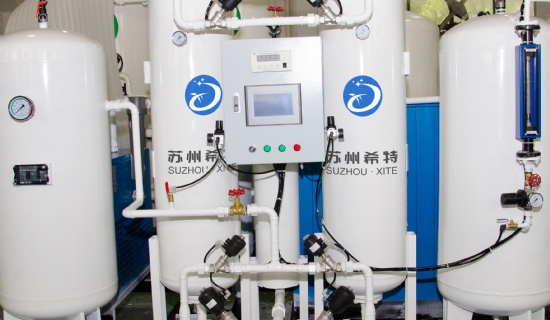 变压吸附或PSA是现场医疗气体发生器的现代技术。苏州希特已经掌握了这项技术，为医疗行业的客户生产最中大型PSA医用制氧机。它可以安装在所有的医院和诊所，病人在那里得到缓解他们的呼吸系统问题。使用PSA医用制氧机的优点节省了运输氧气瓶的费用沉重的氧气瓶需要用重型车辆从市场运到医院。医院需要在这种运输上花费大量的资金。现在，医用制氧机可以解决这个问题，因为它安装在医院园区内，可以不间断生产氧气。低成本的氧气生产希特公司生产的制氧机除了空气外，不需要任何原材料就能生产出大量的氧气。只需要电能来运行这个医院制氧机，这是唯一的生产费用，可以在短时间内获得大量的氧气。无瑕疵技术的应用希特公司应用PSA技术来制造其制氧机，获得了巨大的欢迎。事实证明，这种PSA医用制氧机在一次为很多病人提供所需数量的氧气方面非常有用。它通过吸收进入设备的空气中的氮气来分离纯氧。